																			APPENDIX PL1e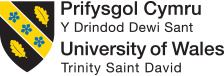 PL1e - PLACEMENT RISK ASSESSMENT FORM (STUDENT AND ORGANISATION)
(to be completed in conjunction with PL1D Placement Risk Assessment Guidance)PL1e - PLACEMENT RISK ASSESSMENT FORM (STUDENT AND ORGANISATION)
(to be completed in conjunction with PL1D Placement Risk Assessment Guidance)PL1e - PLACEMENT RISK ASSESSMENT FORM (STUDENT AND ORGANISATION)
(to be completed in conjunction with PL1D Placement Risk Assessment Guidance)PL1e - PLACEMENT RISK ASSESSMENT FORM (STUDENT AND ORGANISATION)
(to be completed in conjunction with PL1D Placement Risk Assessment Guidance)PL1e - PLACEMENT RISK ASSESSMENT FORM (STUDENT AND ORGANISATION)
(to be completed in conjunction with PL1D Placement Risk Assessment Guidance)RISK ASSESSOR NAMEPLACEMENT ORGANISATION NAMEPLACEMENT ORGANISATION NAMEPLACEMENT ORGANISATION ADDRESSPLACEMENT DATE STARTSTUDENT NAMEUNIVERSITY INSTITUTE / DEPARTMENTUNIVERSITY INSTITUTE / DEPARTMENTBRIEF DESCRIPTION OF STUDENT PLACEMENTPLACEMENT DATE ENDGENERAL CONTROLSGENERAL CONTROLSIN PLACE (Y/N)ACTION NEEDEDACTION COMPLETED (DATE)Has the placement provider returned their signed copy of PL1a - Placement Provider Agreement?Has the placement provider returned their signed copy of PL1a - Placement Provider Agreement?Has the placement provider returned their signed copy of PL1b - Placement Provider questionnaire?Has the placement provider returned their signed copy of PL1b - Placement Provider questionnaire?Are there any issues / concerns identified in the PL1b - Placement Provider questionnaire?Are there any issues / concerns identified in the PL1b - Placement Provider questionnaire?Is the placement provider aware of the need to complete and return PL1f - Student Placement Induction Checklist to the placement co-ordinator within 1 week of the placement starting?Is the placement provider aware of the need to complete and return PL1f - Student Placement Induction Checklist to the placement co-ordinator within 1 week of the placement starting?PLACEMENT RISK ASSESSMENT
(Refer to PL1d - Placement Risk Assessment Guidance to help complete the following section)PLACEMENT RISK ASSESSMENT
(Refer to PL1d - Placement Risk Assessment Guidance to help complete the following section)PLACEMENT RISK ASSESSMENT
(Refer to PL1d - Placement Risk Assessment Guidance to help complete the following section)PLACEMENT RISK ASSESSMENT
(Refer to PL1d - Placement Risk Assessment Guidance to help complete the following section)PLACEMENT RISK ASSESSMENT
(Refer to PL1d - Placement Risk Assessment Guidance to help complete the following section)RISK FACTORRISK INDICATORSRATING
PROFILEACTIONS REQUIRED TO REDUCE RISKACTION COMPLETED (DATE)STUDENT PLACEMENT DETERMINATIONSTUDENT PLACEMENT DETERMINATIONSTUDENT PLACEMENT DETERMINATIONSTUDENT PLACEMENT DETERMINATIONSTUDENT PLACEMENT DETERMINATIONQUESTIONQUESTIONYES / NOFURTHER ACTION NEEDEDACTION COMPLETED (DATE)Is a site visit required before the placement is authorised?Is a site visit required before the placement is authorised?Have all outstanding actions been completed?Have all outstanding actions been completed?Are the risks tolerable and the placement can be approved? Are the risks tolerable and the placement can be approved? 